　　ニュージーランドへしましたA group of students from Canterbury University interviewed Mr. Shimizu, the owner and chef at Sakimoto, a Japanese restaurant in Christchurch, New Zealand. Read a part of their interview and answer the questions that follow.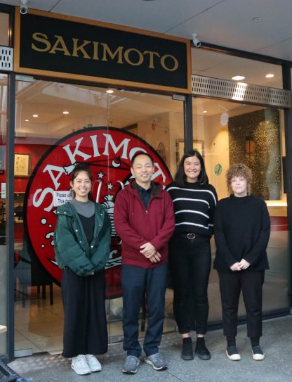 Q: 日本のどこから来ましたか。日本ののから来ました。のくです。2000年、27才の時に、ワーキングホリデーで、めてニュージーランドに来ました。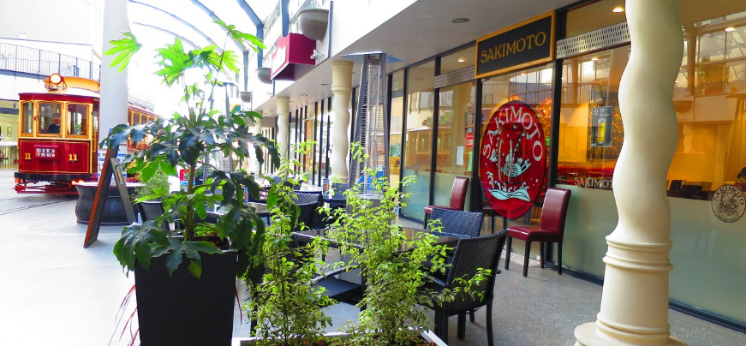 Q: わかい時、をするのが好きでしたか。 料理はあまり好きじゃなかったです。東京でになりたかったんです。でも、警察官のにおちてしまいました。Q: そうですか。それから、どうしたんですか。チェーンのスーパーできはじめました。そして、マネージャーになって、その、シーフードセクションのリーダーになりました。Q: では、料理をどこでならいましたか。日本のスーパーは、おさしみやおすしをっています。をにつけたかったので、シーフードセクションで働きました。そして、そこで、おさしみやおすしのりをならいました。このスーパーではマネジメントもならいました。とマネジメントのを学んだので、クライストチャーチでレストランをくことができました。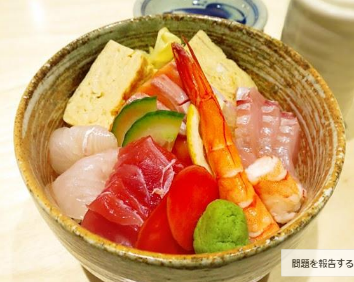 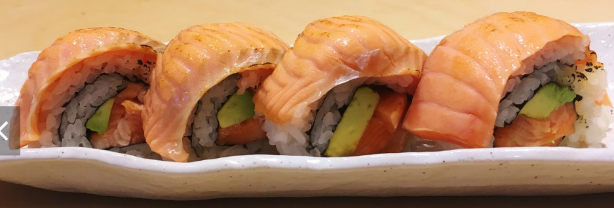 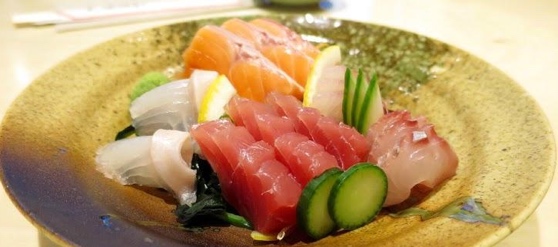 Vocabulary and expressionsQuestions Where is Mr. Shimizu from?
___________________________________________________________________________When did Mr. Shimizu come to New Zealand for the first time?
___________________________________________________________________________When Mr. Shimizu was young, what did he want to become? 
___________________________________________________________________________Why did Mr. Shimizu start working at the supermarket?
___________________________________________________________________________While working at the supermarket, what kind of knowledge and skills did Mr. Shimizu gain that made it possible for him to open a restaurant in Christchurch? 
___________________________________________________________________________              Top 10 occupations desired by high school students in Japanhttps://shingakunet.com/journal/column/40223/        https://www.kurume-it.ac.jp/style/popularity-occupationWrite the Japanese word for each occupation.Why do many Japanese high school students want to be a  (public servant, including police officers and firefighters)? Here are some answers given by Japanese students. Match the Japanese to its English equivalent.Q: どうしてになりたいんですか。What is your aspiration for the future? With your partner, create a dialogue using the questions in the sample below. 
Q: 、何になりたいですか。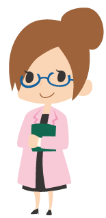 A: 私は、将来、になりたいです。Q: そうですか。どうして医者になりたいんですか。A: 母がの時、お医者さんはなだと思ったんです。だから、医者になるのは、むずかしいですけれど、しっかり勉強したいと思います。Q: なるほど。がんばってくださいね。What are the most popular occupations among your classmates? Collect data and make a Top 10 list in Japanese. (Use your dictionary skills where necessary.) Compare your list with the Top 10 list by Japanese students. Do you notice any similarities or differences? 
                    Group work: Create a ゲーム (Game of Life) in Japanese.Think of ups and downs that someone might experience while trying to achieve skills and successes in life. Each member of the group writes a couple of clues and their point values in Japanese. 
Examples: 高校をそつぎょうできた（+ 100ポイント） 日本食のレストランでアルバイトをめた（+ 150ポイント）のしけんをうけたけれど、おちてしまった（－200ポイント）See an example at https://www.takaratomy.co.jp/products/jinsei/50th/project/index.htmlEach member writes in their clues and points on the game board prepared by the teacher.  (Below is a sample game board. Adjust the size and the number of boxes accordingly.)Alternatively, the teacher or the group leader collects the clues and values from each member and puts them together on the game board. This game can also be created online. 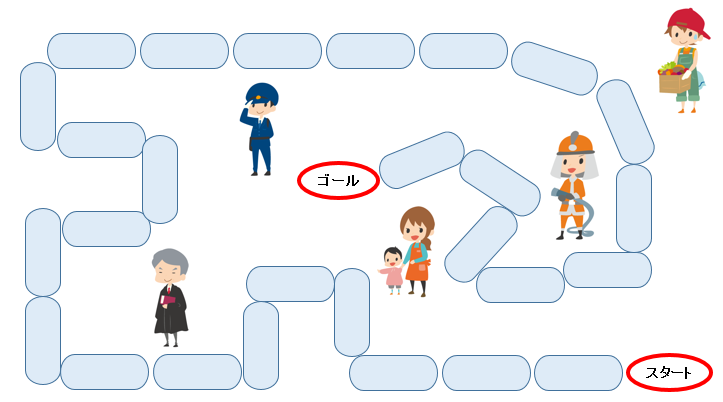 ～へしましたto immigrate to ~チェーンのスーパーfranchised supermarketのくnear Tokyoシーフードセクションseafood sectionワーキングホリデーworking holiday (visa)リーダーleaderわかい時when you were youngをにつけたかったI wanted to gain some skillspolice officer働きながらをにつけたgained skills while workingtest; examマネジメントmanagementおちてしまいましたfailedboth男子がなりたい女子がなりたい1IT・プログラマー　(・など)2エンジニア3ゲームクリエーター・4　(・など)5・イラストレーター・アニメーター6パイロット・7カウンセラー8デザイナー9プロスポーツ・10ユーチューバーProgrammer NurseEngineer Public servant Video game developer Police officerPilotFirefighterYouTuber ScholarIllustrator ResearcherAnimator TeacherCounselor Office workerDesigner ActorIT-relatedVoice actorProfessional athleteChildcare workerしているからです。Having experienced an earthquake, I wanted to do a job in which I could save people’s lives.のにちたいからです。Because it offers stability (lit. Because it is stable.)をして、のをけるをしたいと思ったからです。Because I want to be helpful to society.